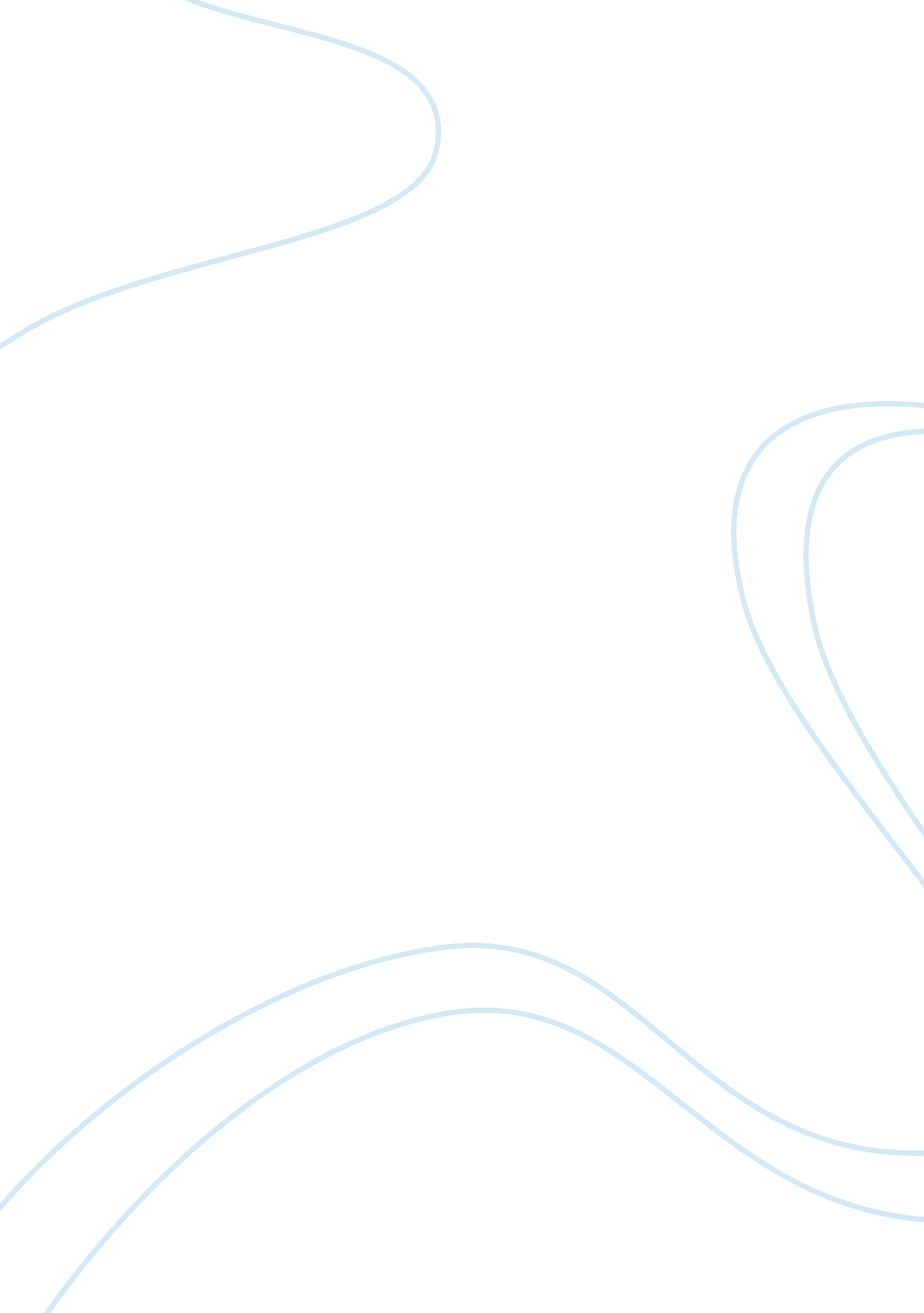 I was so excited today was my first day of school essay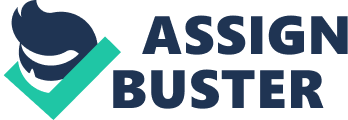 As I got out of bed I could hear my parents rushing around trying to get everything ready for my big day! I was so excited I decided to put my uniform on straight away. I had horrible grey trousers but they were very comfortable so I didn’t mind. I had a brilliant bright red jumper like the sky in the evening. When I’d put it on I headed downstairs for some breakfast. When I got to the stairs the most fantastic smell hit me: Toast! mum Shouted at me to come down and get some breakfast “ I’m coming down now” I shouted back at her as I ate my breakfast I decided to play with the dog. Mum wasn’t impressed, as I had left dog hair everywhere! After breakfast I went upstairs to do my hair and brush my teeth. Whilst I was doing my hair mum came in and told me off as I had done it all wrong, so I shouted at her “ I can do it myself, ” I screeched “ No You cant, you’ll just mess it up” she said, “ now come here! ” I did this without moaning cause I know it would of made her mad if I argued with her. As I was getting my stuff ready I was told to hurry up because if I didn’t I would make mum and dad late for work. WE were walking through the park on the way to school when I decided to play with the dog again. As I was chasing him I tripped over a tree stump and went flying through the air. I landed on my knees and cut them open. The pain was excruciating! There was blood everywhere and it was as red as my jumper. My dad had to come and pick me and carry me the rest of the way to school. That was definitely not the best start to the day you can have! When my dad put me down in the playground I was immediately approached by an old woman who looked as though she hadn’t eaten for a while. She was very skinny and small. She wanted me to follow her inside so I could meet the other children inside. I was a bit weary to begin with as I didn’t really want to let my mum and dad leave, but eventually I went. As I was shown my classroom I recognised some people I already knew and went immediately over there to talk to them. After a couple of minutes we were all brought into the middle to tell each other our names. It was hard work trying to remember all the names, as there were three Chris’s and a couple of Adams. After we had learnt all the names we were allowed a free time to play before we got picked up and dinnertime. So I went over to my friends again and played with the plastic tools, pretending to fix things and stuff. I remember using a chair, as a car and trying to fix it like a mechanic Near the end of the lesson the teacher did make us learn the alphabet so we could practice at home and show her the next day that was hard work trying to concentrate after I had just been playing for a while, I wanted to carry on messing around. My friends and me got told off for talking a lot. When I did manage to get focused, which only lasted a couple of minutes. I once again got distracted! This time by the smell of food coming from the hall. It smelt delicious I really wanted to stay now but my mum was coming to collect me soon so I couldn’t. I was very disappointed. When the teacher said we could go I was really excited. I had just finished my first day at school. My mum wasn’t there when we left so in played football in the playground with my friends till she came. When she finally turned up, Which seemed like an hour later than she had originally said. I rushed over to her and gave her a big hug. “ So what did you do today then” she asked “ I got to be a mechanic” I told her Mum was very impressed with me and made me tell her what else I had done. I told I had done nothing else. I was so happy as I walked home “ This was one of the best days in my life” I said as we walked through the park. 